                                   ΑΙΤΗΣΗ ΣΥΜΜΕΤΟΧΗΣ ΩΦΕΛΟΥΜΕΝΟΥ ΣΤΗΝ ΠΡΑΞΗ ΚΕΝΤΡΟ ΔΙΗΜΕΡΕΥΣΗΣ - ΗΜΕΡΗΣΙΑΣ ΦΡΟΝΤΙΔΑΣ ΑμεΑ «ΔΙΚΑΙΩΜΑ ΣΤΗ ΖΩΗ ΔΗΜΟΥ ΜΙΝΩΑ ΠΕΔΙΑΔΑΣ» ΣΤΟ ΘΡΑΨΑΝΟ ΤΟΥ Ε.Π. «Κρήτη 2014-2020»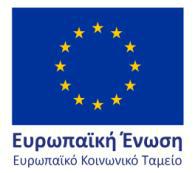 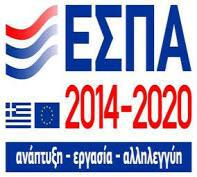 Με τη συγχρηματοδότηση της Ελλάδας και της Ευρωπαϊκής Ένωσης (Ευρωπαϊκό Κοινωνικό Ταμείο)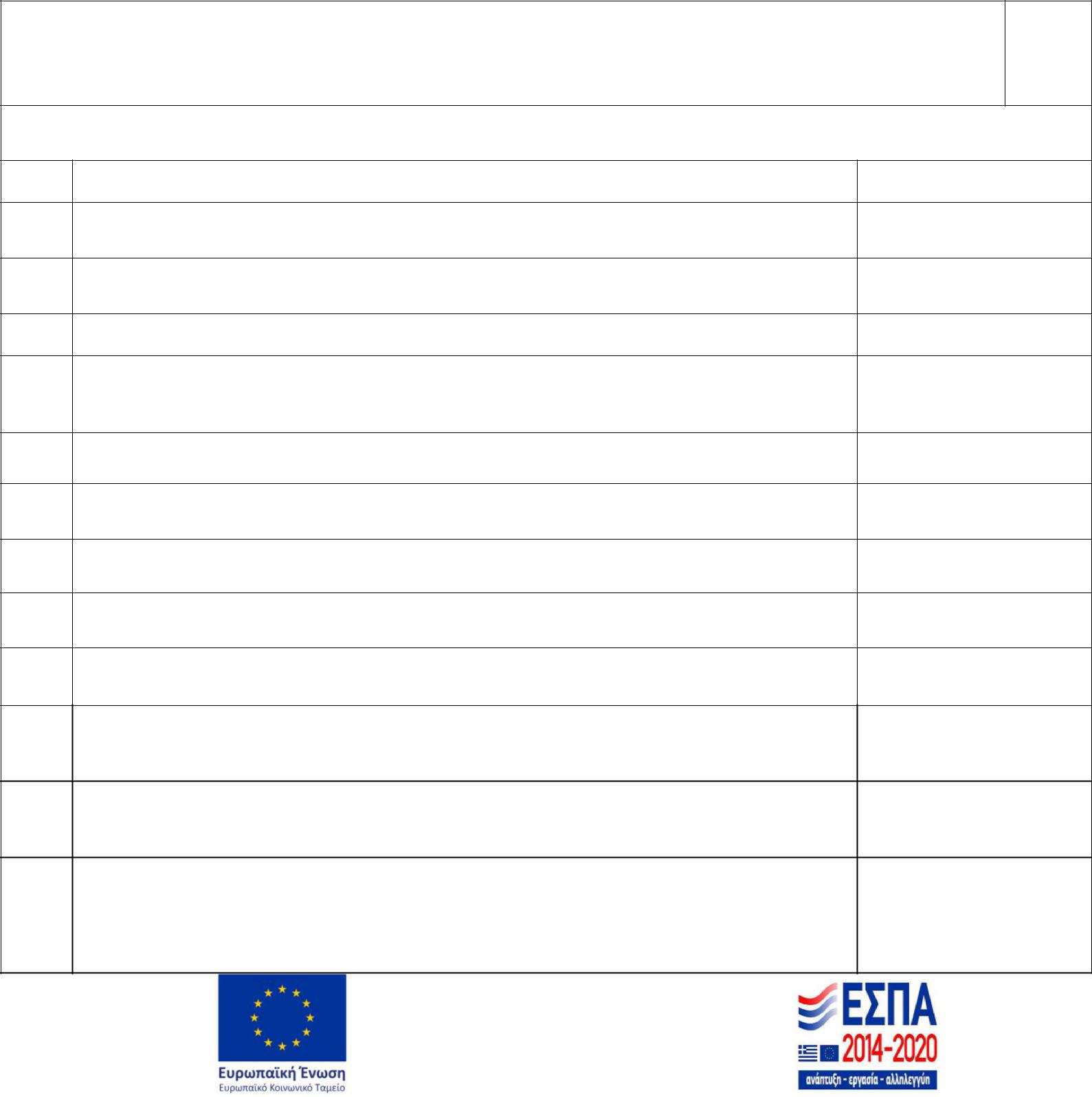 Γ. ΣΥΝΗΜΜΕΝΑ ΔΙΚΑΙΟΛΟΓΗΤΙΚΑ ΤΑ ΟΠΟΙΑ ΥΠΟΒΑΛΛΩΔΙΑΚΑΙΟΛΟΓΗΤΙΚΑ ΩΦΕΛΟΥΜΕΝΟΥ/ΗΣΑΠΟΦΑΣΗ ΥΠΟΒΟΛΗΣ ΑΙΤΗΣΗΣ ΤΟΥ ΑΡΜΟΔΙΟΥ ΟΡΓΑΝΟΥ ΤΟΥ ΙΔΡΥΜΑΤΟΣ (ΜΟΝΟ ΓΙΑΩΦΕΛΟΥΜΕΝΟΥΣ ΠΟΥ ΔΙΑΒΙΟΥΝ ΣΕ ΙΔΡΥΜΑΤΑ ΚΛΕΙΣΤΗΣ ΠΕΡΙΘΑΛΨΗΣ)ΑΝΤΙΓΡΑΦΟ ΑΣΤΥΝΟΜΙΚΗΣ ΤΑΥΤΟΤΗΤΑΣ Η΄ΔΙΑΒΑΤΗΡΙΟΥ Ή ΠΙΣΤΟΠΟΙΗΤΙΚΟ ΟΙΚΟΓΕΝΕΙΑΚΗΣΚΑΤΑΣΤΑΣΗΣΑΝΤΙΓΡΑΦΟ ΑΔΕΙΑΣ ΔΙΑΜΟΝΗΣ (ΜΟΝΟ ΣΕ ΠΕΡΙΠΤΩΣΗ ΩΦΕΛΟΥΜΕΝΩΝ ΠΟΥ ΕΙΝΑΙΑΛΛΟΔΑΠΟΙ ΑΠΟ ΤΡΙΤΕΣ ΧΩΡΕΣ)ΑΝΤΙΓΡΑΦΟ ΤΑΥΤΟΤΗΤΑΣ ΟΜΟΓΕΝΟΥΝΣ (ΣΕ ΠΕΡΙΠΤΩΣΗ ΩΦΕΛΟΥΜΕΝΩΝ ΠΟΥ ΕΙΝΑΙΕΛΛΗΝΕΣ ΟΜΟΓΕΝΕΙΣ)ΑΝΤΙΓΡΑΦΟ Ή ΕΚΤΥΠΩΣΗ ΑΤΟΜΙΚΟΥ Ή ΟΙΚΟΓΕΝΕΙΑΚΟΎ ΕΚΚΑΘΑΡΙΣΤΙΚΟΥ ΣΗΜΕΙΩΜΑΤΟΣ ΟΙΚΟΝΟΜΙΚΟΥ ΕΤΟΥΣ 2018ΥΠΕΥΘΥΝΗ ΔΗΛΩΣΗ ΠΕΡΙ ΜΗ ΥΠΟΧΡΕΩΣΗΣ ΥΠΟΒΟΛΗΣ ΦΟΡΟΛΟΓΙΚΗΣ ΔΗΛΩΣΗΣ (ΜΟΝΟΣΤΗΝ ΠΕΡΙΠΤΩΣΗ ΠΟΥ ΔΕΝ ΥΠΟΧΡΕΟΥΤΑΙ)ΑΝΤΙΓΡΑΦΟ ΤΗΣ ΒΕΒΑΙΩΣΗΣ ΠΙΣΤΟΠΟΙΗΣΗΣ ΤΗΣ ΑΝΑΠΗΡΙΑΣ ΤΟΥ / ΤΗΣ ΩΦΕΛΟΥΜΕΝΟΥ /ΩΦΕΛΟΥΜΕΝΗΣ ΣΕ ΙΣΧΥΑΝΤΙΓΡΑΦΟ ΠΙΣΤΟΠΟΙΗΤΙΚΟΥ ΟΙΚΟΓΕΝΕΙΑΚΗΣ ΚΑΤΑΣΤΑΣΗΣ (ΝΑ ΕΧΕΙ ΕΚΔΟΘΕΙ ΤΟ ΤΕΛΕΥΤΑΙΟ ΤΡΙΜΗΝΟ)ΑΝΤΙΓΡΑΦΟ ΚΑΡΤΑΣ ΑΝΕΡΓΙΑΣ ΟΑΕΔ ΣΕ ΙΣΧΥ (ΣΕ ΠΕΡΙΠΤΩΣΗ ΠΟΥ Ο ΓΟΝΕΑΣ Η΄ΚΗΔΕΜΟΝΑΣΤΩΝ ΩΦΕΛΟΥΜΕΝΩΝ ΕΙΝΑΙ ΑΝΕΡΓΟΣ)ΑΝΤΙΓΡΑΦΟ ΤΗΣ ΒΕΒΑΙΩΣΗΣ ΠΙΣΤΟΠΟΙΗΣΗΣ ΤΗΣ ΑΝΑΠΗΡΙΑΣ ΤΟΥ ΓΟΝΕΑ Ή ΚΗΔΕΜΟΝΑ ΉΑΛΛΟΥ ΜΕΛΟΥΣ ΤΗΣ ΟΙΚΟΓΕΝΕΙΑΣ (ΜΟΝΟ ΣΤΗΝ ΠΕΡΙΠΤΩΣΗ ΠΟΥ ΑΝΗΚΟΥΝ ΣΤΗΝ ΟΜΑΔΑ ΤΩΝ Α.ΜΕ.Α)ΠΙΣΤΟΠΟΙΗΤΙΚΟ ΑΣΦΑΛΙΣΤΙΚΗΣ ΙΚΑΝΟΝΗΤΑΣ (ΒΕΒΑΙΩΣΗ ΑΜΚΑ) ΚΑΙ ΑΝΤΙΓΡΑΦΟ ΒΙΒΛΙΑΡΙΟΥΑΣΘΕΝΕΙΑΣΥΠΕΥΘΥΝΗ ΔΗΛΩΣΗ ΤΟΥ ΩΦΕΛΟΥΜΕΝΟΥ Ή ΤΟΥ ΝΟΜΙΜΟΥ ΚΗΔΕΜΟΝΑ/ ΕΚΠΡΟΣΩΠΟΥ (ΠΑΡΑΡΤΗΜΑ 1)13        ΑΠΟΦΑΣΗ ΔΙΚΑΣΤΙΚΗΣ ΣΥΜΠΑΡΑΣΤΑΣΗΣ (ΕΦΟΣΟΝ ΥΠΑΡΧΕΙ) ΚΑΙ ΠΙΣΤΟΠΟΙΗΤΙΚΟΠΡΩΤΟΔΙΚΕΙΟΥ ΠΕΡΙ ΤΕΛΕΣΙΔΙΚΙΑΣΤίθεται Χ σε ό,τι υποβάλλε ται συνημμέναΕ.Π. ΠΕΡΙΦΕΡΕΙΑΣ ΚΡΗΤΗΣΜε τη συγχρηματοδότηση της Ελλάδας και της Ευρωπαϊκής Ένωσης (Ευρωπαϊκό Κοινωνικό Ταμείο)ΕΠΙΠΡΟΣΘΕΤΑ ΔΙΚΑΙΟΛΟΓΗΤΙΚΑ ΣΕ ΠΕΡΙΠΤΩΣΗ ΩΦΕΛΟΥΜΕΝΩΝ ΑΠΌ ΙΔΡΥΜΑ/ ΘΕΡΑΠΕΥΤΗΡΙΑ/ ΚΚΠΠΥΠΕΥΘΥΝΗ ΔΗΛΩΣΗ- ΒΕΒΑΙΩΣΗ ΤΟΥ ΑΡΜΟΔΙΟΥ ΟΡΓΑΝΟΥ ΤΟΥ ΙΔΡΥΜΑΤΟΣ /ΘΕΡΑΠΕΥΤΗΡΙΟΥ/ ΚΚΠΠ Κ.Α (ΠΑΡΑΡΤΗΜΑ 2)ΣΥΝΟΠΤΙΚΗ ΕΚΘΕΣΗ ΔΙΕΠΙΣΤΗΜΟΝΙΚΗΣ ΟΜΑΔΑΣ ΓΙΑ ΤΟ ΒΑΘΜΟ ΠΡΟΣΑΡΜΟΓΗΣ ΤΟΥΑΤΟΜΟΥ ΣΤΟ ΠΡΟΓΡΑΜΜΑ ΚΔΗΦ. ΣΤΗΝ ΕΚΘΕΣΗ ΘΑ ΠΡΕΠΕΙ ΝΑ ΒΕΒΑΙΩΝΕΤΑΙ ΟΤΙ Ο/ΗΩΦΕΛΟΥΜΕΝΟΣ /Η ΣΥΝΑΙΝΕΙ ΓΙΑ ΤΗ ΣΥΜΜΕΤΟΧΗ ΤΟΥ ΣΤΗΝ ΠΡΑΞΗΥΠΕΥΘΥΝΗ ΔΗΛΩΣΗ ΝΟΜΙΜΟΥ ΕΚΠΡΟΣΩΠΟΥ ΠΕΡΙ ΑΔΥΝΑΜΙΑΣ ΠΡΟΣΚΟΜΙΣΗΣΔΙΚΑΙΟΛΟΓΗΤΙΚΩΝ (ΣΕ ΠΕΡΙΠΤΩΣΗ ΑΔΥΝΑΜΙΑΣ ΠΡΟΣΚΟΜΙΣΗΣ ΔΙΚΑΙΟΛΟΓΗΤΙΚΩΝ) (ΠΑΡΑΡΤΗΜΑ 3)ΑΠΟΦΑΣΗ ΕΞΟΥΣΙΟΔΟΤΗΣΗΣ ΑΡΜΟΔΙΟΥ ΟΡΓΑΝΟΥ ΓΙΑ ΤΗΝ ΠΡΟΣΚΟΜΙΣΗ ΥΠΕΥΘΥΝΗΣΔΗΛΩΣΗΣ ΑΠΟ ΤΟΝ ΝΟΜΙΜΟ ΕΚΠΡΟΣΩΠΟΥΠΕΥΘΥΝΗ ΔΗΛΩΣΗ                                                  (σε περίπτωση που υποβάλλει την αίτηση ο/η ωφελούμενος /η)Αιτούμαι και υποβάλλω συνημμένα δικαιολογητικά για την παροχή υπηρεσιών από το ΚΕΝΤΡΟ ΔΙΗΜΕΡΕΥΣΗΣ - ΗΜΕΡΗΣΙΑΣ ΦΡΟΝΤΙΔΑΣ ΑμεΑ «ΔΙΚΑΙΩΜΑ ΣΤΗ ΖΩΗ ΔΗΜΟΥ ΜΙΝΩΑ ΠΕΔΙΑΔΑΣ» ΣΤΟ ΘΡΑΨΑΝΟ, του Επιχειρησιακού Προγράμματος «Κρήτη 2014-2020», Άξονας Προτεραιότητας 5 του Εθνικού Στρατηγικού Πλαισίου Αναφοράς (ΕΣΠΑ) για την προγραμματική περίοδο 2014-2020.Με την παρούσα αίτηση, δηλώνω επίσης ότι αποδέχομαι να χρησιμοποιούνται τα στοιχεία τα οποία υποβάλλονται μόνο για τον σκοπό τον οποίο ζητήθηκαν, σύμφωνα με τις διατάξεις του Ν. 2472/97 περί προστασίας δεδομένων προσωπικού χαρακτήρα.Ο / Η ΑΙΤΩΝ / ΑΙΤΟΥΣΑ(ΥΠΟΓΡΑΦΗ - ΟΝΟΜΑΤΕΠΩΝΥΜΟ)ΥΠΕΥΘΥΝΗ ΔΗΛΩΣΗ (σε περίπτωση που υποβάλλει την αίτηση γονέας / κηδεμόνας/ νόμιμος εκπρόσωπος του / της ωφελούμενου/ης)Αιτούμαι και υποβάλλω συνημμένα δικαιολογητικά για την παροχή υπηρεσιών για τον/την ωφελούμενο / ωφελούμενη………………………………………………………., που νομίμως εκπροσωπώ, δυνάμει της υπ’αριθμ……………………………………….. Απόφασης Δικαστικής Συμπαράστασης, από τη δομή σας ΚΕΝΤΡΟ ΔΙΗΜΕΡΕΥΣΗΣ - ΗΜΕΡΗΣΙΑΣ ΦΡΟΝΤΙΔΑΣ ΑμεΑ «ΔΙΚΑΙΩΜΑ ΣΤΗ ΖΩΗ ΔΗΜΟΥ ΜΙΝΩΑ ΠΕΔΙΑΔΑΣ» ΣΤΟ ΘΡΑΨΑΝΟ του Ε.Π. «Κρήτη 2014-2020», Άξονας Προτεραιότητας 5 του Εθνικού Στρατηγικού Πλαισίου Αναφοράς (ΕΣΠΑ) για την προγραμματική περίοδο 2014-2020.Με την παρούσα αίτηση, δηλώνω επίσης ότι αποδέχομαι να χρησιμοποιούνται τα στοιχεία τα οποία υποβάλλονται μόνο για τον σκοπό τον οποίο ζητήθηκαν, σύμφωνα με τις διατάξεις του Ν. 2472/97 περί προστασίας δεδομένων προσωπικού χαρακτήρα.Ο / Η ΑΙΤΩΝ / ΑΙΤΟΥΣΑ(ΥΠΟΓΡΑΦΗ – ΟΝΟΜΑΤΕΠΩΝΥΜΟ)Ε.Π. ΠΕΡΙΦΕΡΕΙΑΣ ΚΡΗΤΗΣΜε τη συγχρηματοδότηση της Ελλάδας και της Ευρωπαϊκής Ένωσης (Ευρωπαϊκό Κοινωνικό Ταμείο)Ημερομηνία υποβολής :Ημερομηνία υποβολής :Ημερομηνία υποβολής :Ημερομηνία υποβολής :// 2019/ 2019ΑΡΙΘ. ΠΡΩΤ. (συμπληρώνεται από τον φορέα):ΑΡΙΘ. ΠΡΩΤ. (συμπληρώνεται από τον φορέα):ΑΡΙΘ. ΠΡΩΤ. (συμπληρώνεται από τον φορέα):ΑΡΙΘ. ΠΡΩΤ. (συμπληρώνεται από τον φορέα):ΑΡΙΘ. ΠΡΩΤ. (συμπληρώνεται από τον φορέα):ΑΡΙΘ. ΠΡΩΤ. (συμπληρώνεται από τον φορέα):ΑΡΙΘ. ΠΡΩΤ. (συμπληρώνεται από τον φορέα):ΑΡΙΘ. ΠΡΩΤ. (συμπληρώνεται από τον φορέα):ΑΡΙΘ. ΠΡΩΤ. (συμπληρώνεται από τον φορέα):ΑΡΙΘ. ΠΡΩΤ. (συμπληρώνεται από τον φορέα):ΑΡΙΘ. ΠΡΩΤ. (συμπληρώνεται από τον φορέα):ΑΡΙΘ. ΠΡΩΤ. (συμπληρώνεται από τον φορέα):Α. ΣΤΟΙΧΕΙΑ ΩΦΕΛΟΥΜΕΝΟΥ/ΗΣΑ. ΣΤΟΙΧΕΙΑ ΩΦΕΛΟΥΜΕΝΟΥ/ΗΣΑ. ΣΤΟΙΧΕΙΑ ΩΦΕΛΟΥΜΕΝΟΥ/ΗΣΑ. ΣΤΟΙΧΕΙΑ ΩΦΕΛΟΥΜΕΝΟΥ/ΗΣΑ. ΣΤΟΙΧΕΙΑ ΩΦΕΛΟΥΜΕΝΟΥ/ΗΣΕΠΩΝΥΜΟΗΜ/ΝΙΑΗΜ/ΝΙΑΟΝΟΜΑΓΕΝΝΗΣΗΣΓΕΝΝΗΣΗΣΓΕΝΝΗΣΗΣΟΝΟΜΑ ΠΑΤΡΟΣΑΡ.ΤΑΥΤΟΤΗΤΑΣΑ.Φ.Μ. / ΑΛΛΟΑ.Φ.Μ. / ΑΛΛΟΑ.Φ.Μ. / ΑΛΛΟΑ.Φ.Μ. / ΑΛΛΟΑ.Φ.Μ. / ΑΛΛΟΥΠΗΚΟΟΤΗΤΑΤΥΠΟΣ ΠΛΑΙΣΙΟΥΔΙΑΜΟΝΗΣΚΥΡΙΟΣ ΑΣΦΑΛΙΣΤΙΚΟΣΚΥΡΙΟΣ ΑΣΦΑΛΙΣΤΙΚΟΣΦΟΡΕΑΣΠΟΛΤΑΧ. Δ/ΝΣΗ:ΝΟΜΟΣΔΗΜΟΣΔΗΜΟΣΗΤΑΧ. Δ/ΝΣΗ:ΟΔΟΣΑΡΙΘΜΟΣΑΡΙΘΜΟΣΤ.Κ.ΟΔΟΣΑΡΙΘΜΟΣΑΡΙΘΜΟΣΤ.Κ.ΤΗΛΕΦΩΝΟFAXe-maile-mailΒ. ΣΤΟΙΧΕΙΑ ΓΟΝΕΑ / ΚΗΔΕΜΟΝΑ / ΝΟΜΙΜΟΥ ΕΚΠΡΟΣΩΠΟΥ ΩΦΕΛΟΥΜΕΝΟΥ /ΗΣΒ. ΣΤΟΙΧΕΙΑ ΓΟΝΕΑ / ΚΗΔΕΜΟΝΑ / ΝΟΜΙΜΟΥ ΕΚΠΡΟΣΩΠΟΥ ΩΦΕΛΟΥΜΕΝΟΥ /ΗΣΒ. ΣΤΟΙΧΕΙΑ ΓΟΝΕΑ / ΚΗΔΕΜΟΝΑ / ΝΟΜΙΜΟΥ ΕΚΠΡΟΣΩΠΟΥ ΩΦΕΛΟΥΜΕΝΟΥ /ΗΣΒ. ΣΤΟΙΧΕΙΑ ΓΟΝΕΑ / ΚΗΔΕΜΟΝΑ / ΝΟΜΙΜΟΥ ΕΚΠΡΟΣΩΠΟΥ ΩΦΕΛΟΥΜΕΝΟΥ /ΗΣΒ. ΣΤΟΙΧΕΙΑ ΓΟΝΕΑ / ΚΗΔΕΜΟΝΑ / ΝΟΜΙΜΟΥ ΕΚΠΡΟΣΩΠΟΥ ΩΦΕΛΟΥΜΕΝΟΥ /ΗΣΒ. ΣΤΟΙΧΕΙΑ ΓΟΝΕΑ / ΚΗΔΕΜΟΝΑ / ΝΟΜΙΜΟΥ ΕΚΠΡΟΣΩΠΟΥ ΩΦΕΛΟΥΜΕΝΟΥ /ΗΣΒ. ΣΤΟΙΧΕΙΑ ΓΟΝΕΑ / ΚΗΔΕΜΟΝΑ / ΝΟΜΙΜΟΥ ΕΚΠΡΟΣΩΠΟΥ ΩΦΕΛΟΥΜΕΝΟΥ /ΗΣΒ. ΣΤΟΙΧΕΙΑ ΓΟΝΕΑ / ΚΗΔΕΜΟΝΑ / ΝΟΜΙΜΟΥ ΕΚΠΡΟΣΩΠΟΥ ΩΦΕΛΟΥΜΕΝΟΥ /ΗΣΒ. ΣΤΟΙΧΕΙΑ ΓΟΝΕΑ / ΚΗΔΕΜΟΝΑ / ΝΟΜΙΜΟΥ ΕΚΠΡΟΣΩΠΟΥ ΩΦΕΛΟΥΜΕΝΟΥ /ΗΣΒ. ΣΤΟΙΧΕΙΑ ΓΟΝΕΑ / ΚΗΔΕΜΟΝΑ / ΝΟΜΙΜΟΥ ΕΚΠΡΟΣΩΠΟΥ ΩΦΕΛΟΥΜΕΝΟΥ /ΗΣΒ. ΣΤΟΙΧΕΙΑ ΓΟΝΕΑ / ΚΗΔΕΜΟΝΑ / ΝΟΜΙΜΟΥ ΕΚΠΡΟΣΩΠΟΥ ΩΦΕΛΟΥΜΕΝΟΥ /ΗΣΒ. ΣΤΟΙΧΕΙΑ ΓΟΝΕΑ / ΚΗΔΕΜΟΝΑ / ΝΟΜΙΜΟΥ ΕΚΠΡΟΣΩΠΟΥ ΩΦΕΛΟΥΜΕΝΟΥ /ΗΣΒ. ΣΤΟΙΧΕΙΑ ΓΟΝΕΑ / ΚΗΔΕΜΟΝΑ / ΝΟΜΙΜΟΥ ΕΚΠΡΟΣΩΠΟΥ ΩΦΕΛΟΥΜΕΝΟΥ /ΗΣΒ. ΣΤΟΙΧΕΙΑ ΓΟΝΕΑ / ΚΗΔΕΜΟΝΑ / ΝΟΜΙΜΟΥ ΕΚΠΡΟΣΩΠΟΥ ΩΦΕΛΟΥΜΕΝΟΥ /ΗΣΕΠΩΝΥΜΟΗΜ/ΝΙΑΗΜ/ΝΙΑΟΝΟΜΑΓΕΝΝΗΣΗΣΓΕΝΝΗΣΗΣΓΕΝΝΗΣΗΣΟΝΟΜΑ ΠΑΤΡΟΣΑΡ.ΤΑΥΤΟΤΗΤΑΣΑ.Φ.Μ. / ΑΛΛΟΑ.Φ.Μ. / ΑΛΛΟΑ.Φ.Μ. / ΑΛΛΟΕΠΑΓΓΕΛΜΑΥΠΗΚΟΟΤΗΤΑ111111ΚΥΡΙΟΣ ΑΣΦΑΛΙΣΤΙΚΟΣΦΟΡΕΑΣΑΡΙΘΜΟΣ ΑΠΟΦΑΣΗΣΔΙΚΑΣΤΙΚΗΣΣΥΜΠΑΡΑΣΤΑΣΗΣ(ΕΦΟΣΟΝ ΥΠΑΡΧΕΙ)ΝΟΜΟΣΔΗΜΟΣΠΟΛΤΑΧ. Δ/ΝΣΗ:ΗΤΑΧ. Δ/ΝΣΗ:ΟΔΟΣΑΡΙΘΜΟΣΤ.Κ.ΟΔΟΣΑΡΙΘΜΟΣΤ.Κ.e-ΤΗΛΕΦΩΝΟFAXmailΠΕΡΙΦΕΡΕΙΑ ΚΡΗΤΗΣ2ΠΕΡΙΦΕΡΕΙΑ ΚΡΗΤΗΣ3